RITCHEL 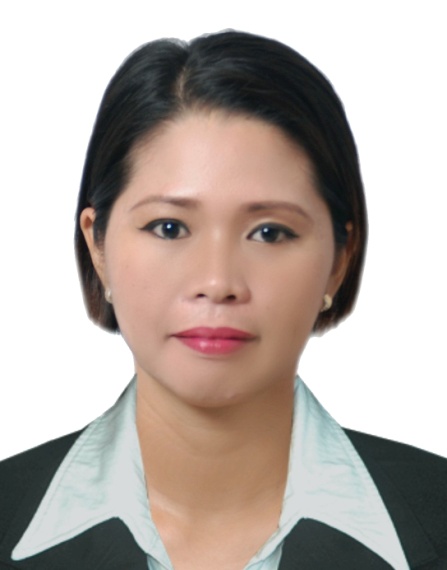 RITCHEL.312585@2freemail.com Professional SummaryDedicated and proactive individuals effective front desk and customer service experience. Demonstrated ability to maintain a pleasant, positive, and courteous demeanour continually.• Well-versed in greeting visitors, scheduling appointments
• Positive attitude and disciplined work ethic
• Adept at answering phones, faxing, and filing
• Computer savvy: Proficient in MS Office (Word, Excel)
• Bilingual: English and basic Arabic ; enjoy working with diverse people and able to multi-task	           		Professional Experience Front Desk Receptionist					October 2014- September 2015JWA GROUP, DUBAI UAEReorganize the visitor check in/out procedure by introducing an automated identification systemGreet visitors, guests and customers as they arrive Provide information asked for and direct them to the right departments Assist visitors and customers to the right staff member Handle telephone calls and direct them to the right recipient Distribute incoming mail and manage outgoing correspondenceSchedule meetings and conferences Hand out employee application, memos and noticesPrepare correspondence and documentsMaintain appointment diary either manually or electronicallyMonitor and maintain office equipmentControl inventory relevant to reception areaTidy and maintain the reception areaHostess/Cashier						December 2013- August 2014The Meydan Hospitality, DUBAI UAE					Bab Al Shams Hotels and ResortGreet guests and patrons personally as they enter into the establishmentReceive and record dining reservations on the telephoneEnsure the proper setup of dining and service areasOffer appropriate seats using truly personable demeanorPolitely request guests to wait in waiting area if no table is availableEnsure neatness and cleanliness of stationsPresent menus, make recommendations and take ordersEnsure the quantity of food is sufficient to cater to the number of guestsRelay orders to the kitchen and ensure all orders are filled in a timely and accurate fashionMaintain clean and organized tables and work areaAssist room service staff when neededManage event related work including setting up tables and maintaining both exterior and interior of the restaurantResolve guests’ concerns in a prompt mannerPrepare food and beverages when neededLiaise between staff and customers to ensure great serviceOrder table linens, napkins and other dining room suppliesFront Desk Receptionist					November 2011 – November 2013Advance Facilities Management, ABU DHABI UAE	Receive, direct and relay telephone messages and fax messagesPick up and deliver the mailOpen and date stamp all general correspondenceMaintain the general filing system and file all correspondenceAssist in the planning and preparation of meetings, conferences and conferencetelephone callsMake preparations for Council and committee meetingsMaintain an adequate inventory of office suppliesRespond to public inquiriesProvide word-processing and secretarial supportPerform clerical duties in order to maintain office operationDevelop and maintain a current and accurate filing systemMonitor the use of supplies and equipmentCoordinate the repair and maintenance of office equipment Receptionist							March 2008-May 2011Proline Parties, Dubai UAE			Prepare and manage correspondence, reports and documents.Distribution of memos to the staff.Implement and maintain office systems.Maintain schedules.Arrange and confirm appointments.Handle incoming mail from different hotels.Receive payment from the hotels.Created and maintained computer- and paper-based filing and organization systems for records, reports and documents.Coordinate the flow of information both internally and externally.Investigated issues and problems from the staff.Wrote and distributed meeting minutes to different hotels.Process travel expenses and reimbursement requests.Data Encoder							November 2005 – February 2008MIS Provincial Capitol Iloilo City, PhilippinesPrepares source data for computer entry by compiling and sorting information; establishing entry priorities.Processes customer and account source documents by reviewing data for deficiencies; resolving discrepancies by using standard procedures or returning incomplete documents to the team leader for resolution.Enters customer and account data by inputting alphabetic and numeric information on keyboard or optical scanner according to screen format.Maintains data entry requirements by following data program techniques and procedures.Verifies entered customer and account data by reviewing, correcting, deleting, or reentering data; combining data from both systems when account information is incomplete; purging files to eliminate duplication of data.Tests customer and account system changes and upgrades by inputting new data; reviewing output.Secures information by completing data base backups.Maintains operations by following policies and procedures; reporting needed changes.Maintains customer confidence and protects operations by keeping information confidential.Contributes to team effort by accomplishing related results as needed.Sales Associate						April 1999-December 2003BUM and CRIMSON Company, SM Iloilo PhilippinesEnsure high levels of customer satisfaction through excellent sales serviceAssess customer’s needs and provide assistance and information on product features“Go the extra mile” to drive salesMaintain in-stock and presentable condition assigned areasActively seek out customers in storeRemain knowledgeable on products offered and discuss available optionsCross sell productsTeam up with co-workers to ensure proper customer serviceBuild productive trust relationships with customersTraining Essential Food Safety Training Certificate			Syscoms CollegeAbu Dhabi Food Control Authority 				 Date Expiry 10/07/2017EducationAssociate in Computer TechnologyIloilo State College of Fisheries 				SY: 2005-2006Bachelor of Science in Electrical EngineeringWestern Visayas College State Technology			 (Undergraduate)